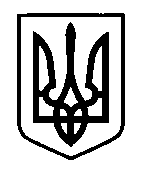 УКРАЇНАПрилуцька міська радаЧернігівська областьУправління освіти Про продовження терміну дії наказу від 28.01.2022 №09  « Про організаційні заходи для запобігання поширенню коронавірусуCOVID-19 в закладах загальної середньої та позашкільної освіти міста»Відповідно до протоколу міської  комісії з питань техногенно-екологічної безпеки та надзвичайних ситуацій  від 10.02.2022 №05, на підставі пункту  розділу 5 Положення про Управління освіти Прилуцької міської ради, затвердженого  рішенням міської ради (72 сесія 7  скликання) від 15.09.2020  №15 та з метою зменшення ризиків поширення гострої респіраторної хвороби COVID-19,  НАКАЗУЮ:1 Продовжити дію наказу начальника управління освіти міської ради від 28.01.2022  №09  «Про організаційні заходи для запобігання поширенню коронавірусу COVID-19 в закладах загальної середньої та позашкільної освіти міста» до 21.02.2022.2. Керівникам закладів освіти забезпечити виконання наказу.3. Контроль за виконанням наказу залишаю за собою.Начальник управління освіти міської ради						                      О.М. ПРАВОСУД10.02.2022НАКАЗм. Прилуки№13          